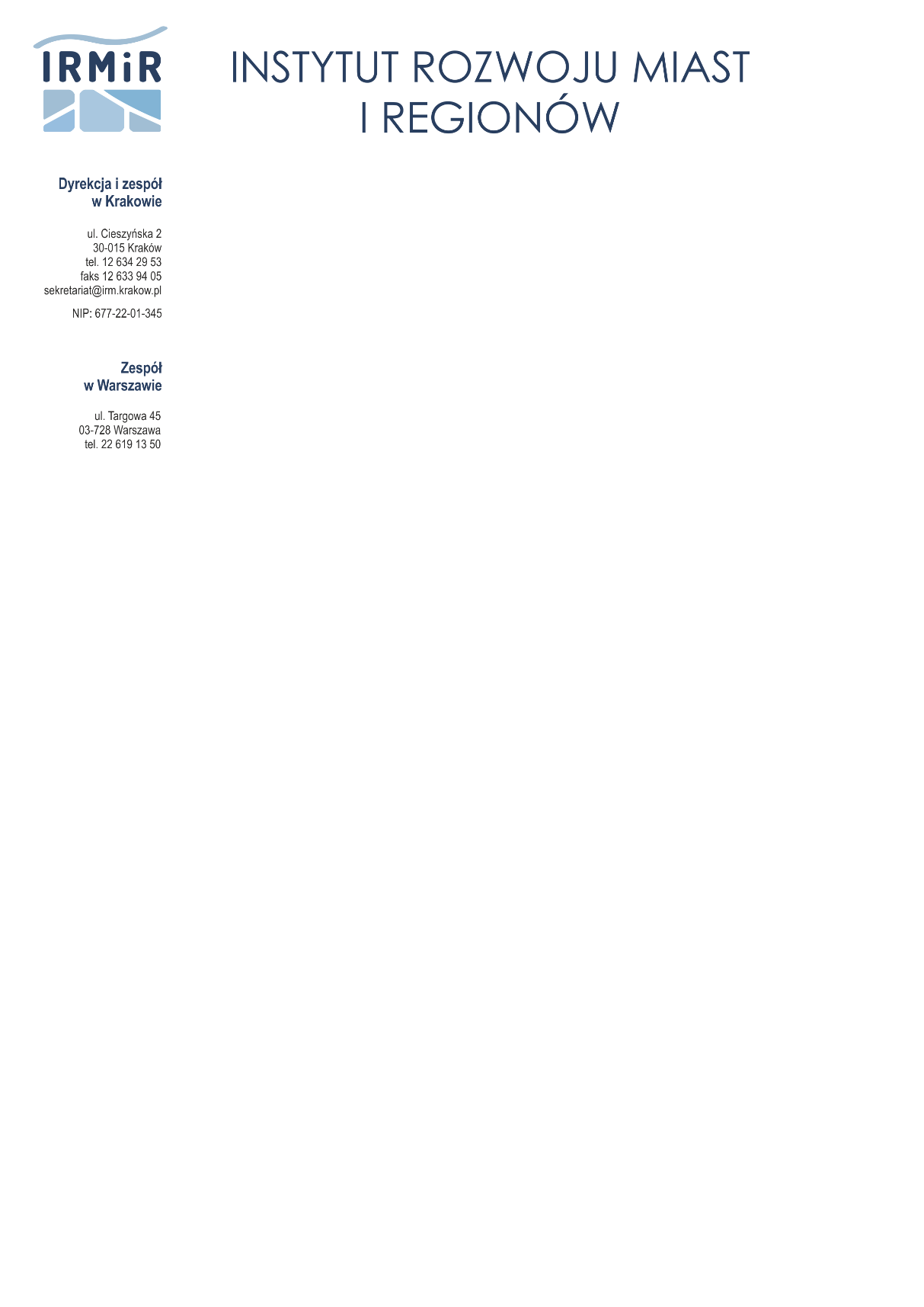 							Kraków, 28 października 2019 r.DO WSZYSTKICH KOGO DOTYCZYDot.: Dostawa serwerów, zestawów komputerowych, laptopów Sprawa nr: 2/PZP-PN/2019 ODPOWIEDZI NA PYTANIA I INFORMACJA O ZMIANIE SIWZDziałając na podstawie art. 38 ust. 2 ustawy z dnia 29 stycznia 2004 r. Prawo zamówień publicznych Zamawiający zamieszcza poniżej treść pytania do specyfikacji istotnych warunków zamówienia wraz z wyjaśnieniami.Pytanie 1: Zamawiający w opisie przedmiotu zamówienia opisuje zasilacz awaryjny UPS: „Zasilacz awaryjny UPZ 3kVA do montażu w szafie RACK min. 350Ah” Czy poprzez ten zapis Zamawiający ma na myśli aby zasilacz UPS podtrzymywał przynajmniej 1500W przez 2 godziny? Kwestia ta była już poruszana przez wielu wykonawców p[rzy poprzednim postępowaniu tj. 1/PZP-PN/2019. Prosimy o modyfikację tego zapisuOdpowiedź: Tak, Zamawiający wyjaśnia, poprzez ten zapis wymaga podtrzymania przynajmniej 1500 W przez 2 godziny (podobnie jak miało to miejsce w postępowaniu 1/PZP-PN/2019.Pytanie 2:W wymaganiu dotyczącym zasilacza awaryjnego, Zamawiający wymaga UPS 3kVA do montażu w szafie RACK min 350Ah. Zgodnie z wiedza Wykonawcy, żaden z UPSów 3kVA na rynku nie jest wyposażony w ładowarkę na 350Ah. Czy Zamawiający zaakceptuje rozwiązanie, wyposażone w ładowarkę akumulatora min. 350VAh Odpowiedź: Zamawiający wyjaśnia, że UPS ma podtrzymywać przynajmniej 1500W przez 2 godziny.Zamawiający informuje o zmianie treści SIWZ polegającej na wskazaniu okoliczności, iż zamówienie w zakresie części 3 jest realizowane w ramach Projektu pt. Nowy model urbanizacji w Polsce - praktyczne wdrożenie zasad odpowiedzialnej urbanizacji oraz miasta zwartego (Gospostrateg 1/384689/20/NCBR/2019), współfinansowany przez Narodowe Centrum Badań i Rozwoju w ramach Strategicznego Programu Badań Naukowych i Prac Rozwojowych „Społeczny i gospodarczy rozwój Polski w warunkach globalizujących się rynków” – GOSPOSTRATEG – dokonane zmiany zaznaczone są kolorem czerwonym w ujednoliconej wersji dokumentu stanowiącej załącznik do niniejszej informacji.Termin składania i otwarcia ofert nie ulega zmianie.  